LAMPIRAN B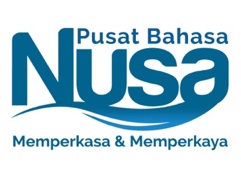 Borang Tempahan untuk tahun 2022
Majalah Kembara NUSAharga termasuk penghantaran ke sekolahtermasuk lampiran kerja yang memuatkan soalan-soalan dan aktiviti berdasarkan rencana majalahButiran Langganan:
Nama Guru: 		                _______________________________________________Nama Sekolah:		                _______________________________________________Alamat Sekolah: 	                _______________________________________________No. Telefon Guru:		  _______________________________________________E-mel Guru:			  _______________________________________________Tanda tangan Guru/Tarikh:           _______________________________________________Sila Pilih✓Harga (sebelum GST)Bilangan LanggananLangganan 1 tahun4 isu @ $24 ($25.68 termasuk GST)(20 hingga 29 naskhah)Langganan 1 tahun4 isu @ $20 ($21.40 termasuk GST)(30 hingga 50 naskhah)Langganan 1 tahun4 isu @ $18 ($19.26 termasuk GST)(51 hingga 100 naskhah)Langganan 1 tahun4 isu @ $16 ($17.12 termasuk GST)(101 naskhah ke atas)